Ile sylab ma każdy wyraz ? Podziel  nazwy  obrazków na sylaby. (25.03.2020)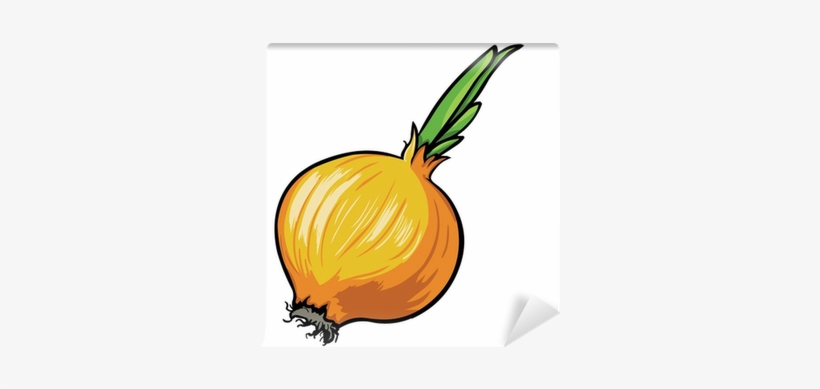 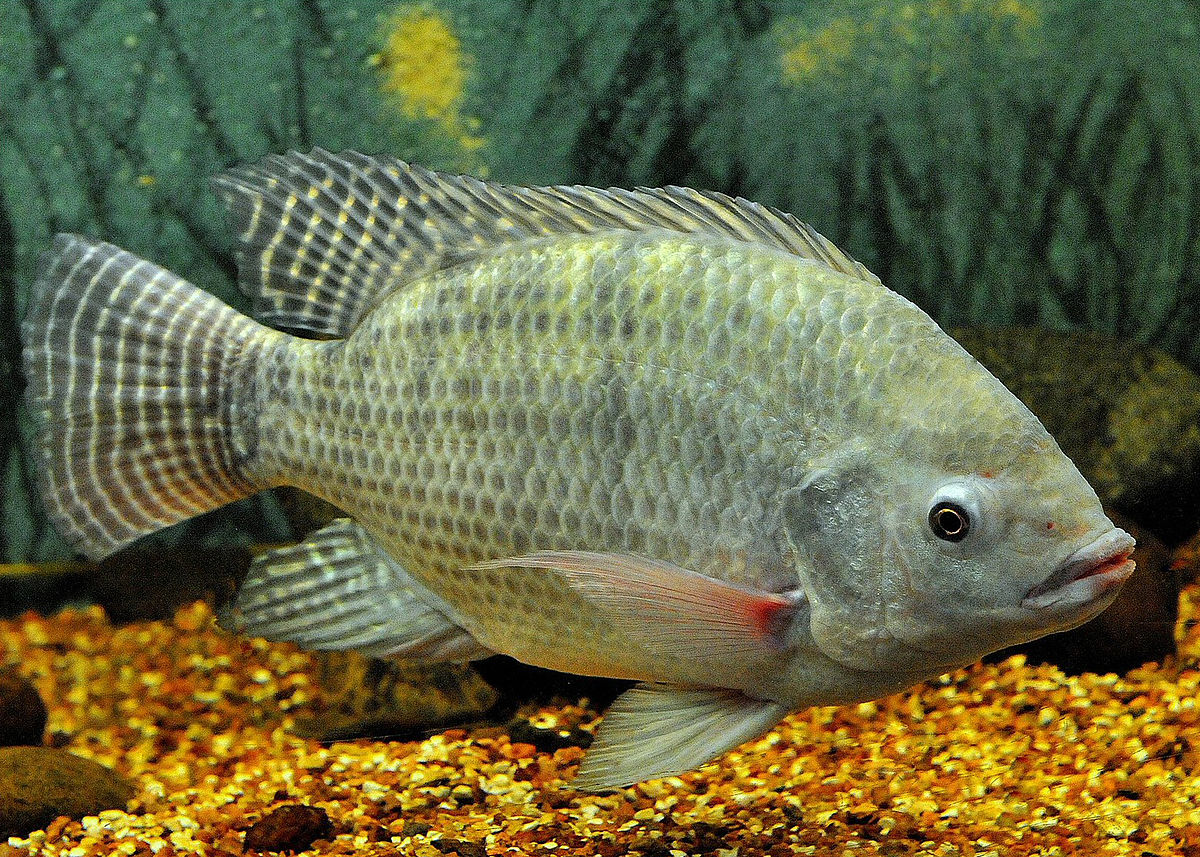 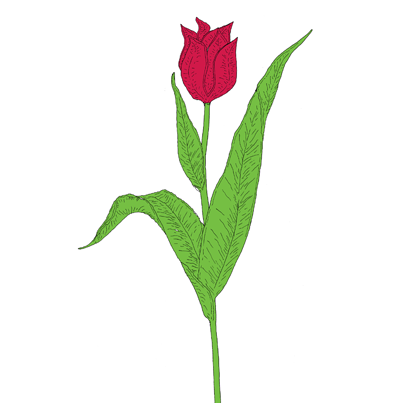 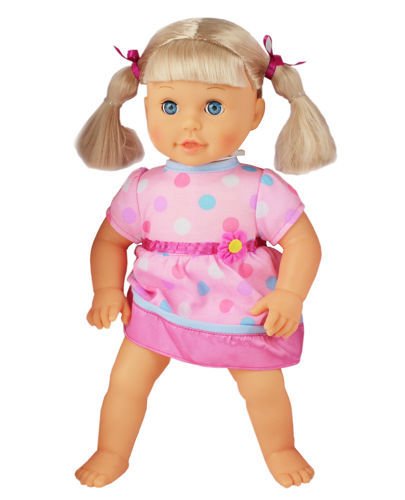 Wymień 5 wyrazów na głoskę „c”( na początku wyrazu).(25.03.2020)Głoskujemy: (d-o-m)(26.03.2020)- dom,        - las,          - kot,              - noga,       - koza,       -waga,           - mleko,     - Celina,    -cegła.4. Czytamy: (26.03.2020)To jest dom.To jest pies.To jest Celina.To jest las.Tam jest tama.Tam jest mama i tato.5.Namaluj farbami wiosenny  obrazek ( podobny lub inny ).(27.03.2020)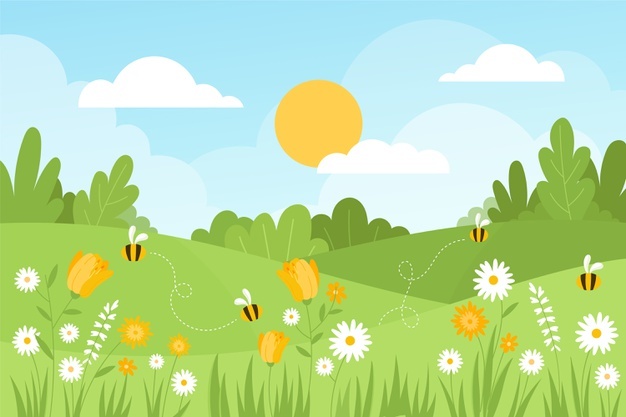 6. Co tu nie pasuje?( Wiosna).(27.03.2020)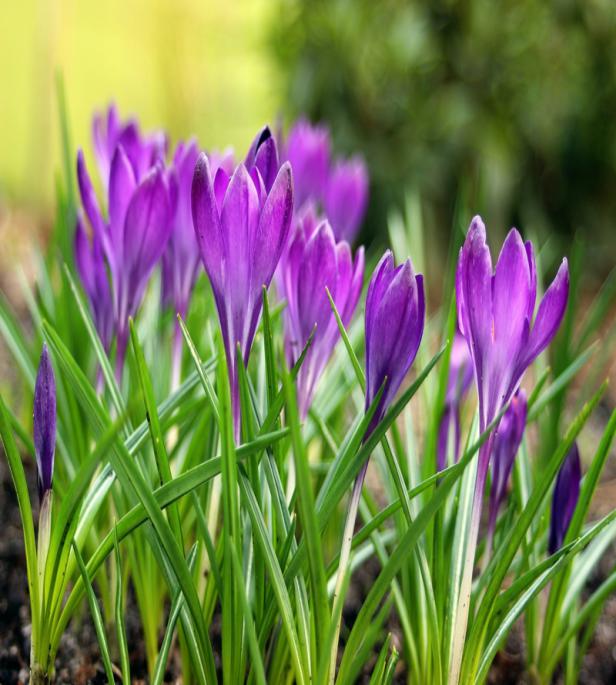 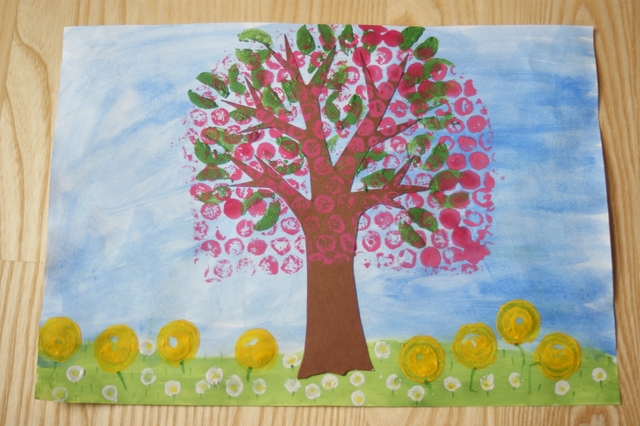 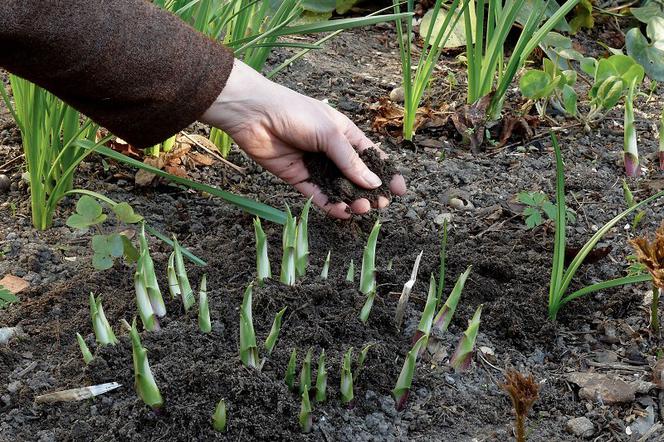 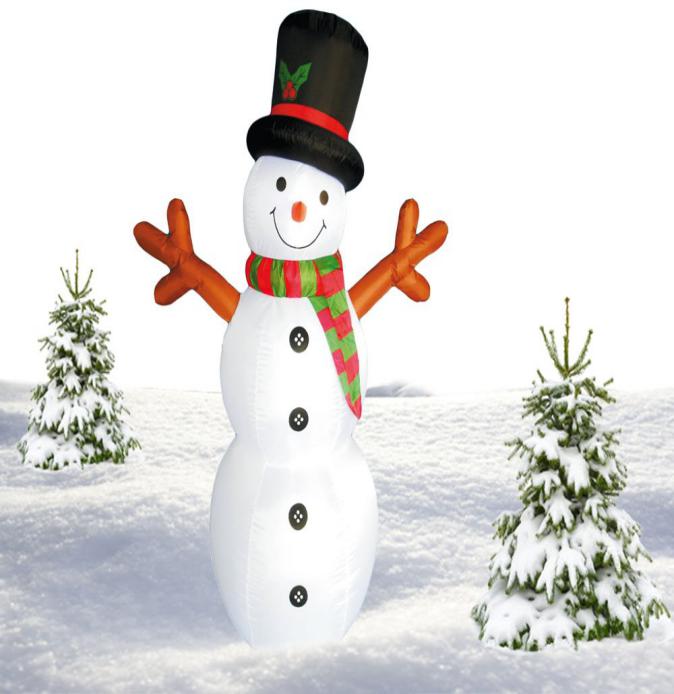   7. Wydrukuj obrazek i potnij go na 7różnych części. (27.03.2020)Ułóż go ponownie z powstałych części i przyklej na oddzielnej kartce ( jeżeli masz drukarkę). Jeżeli nie masz jak wydrukować to można dać dziecku inny obrazek, który masz w domu.   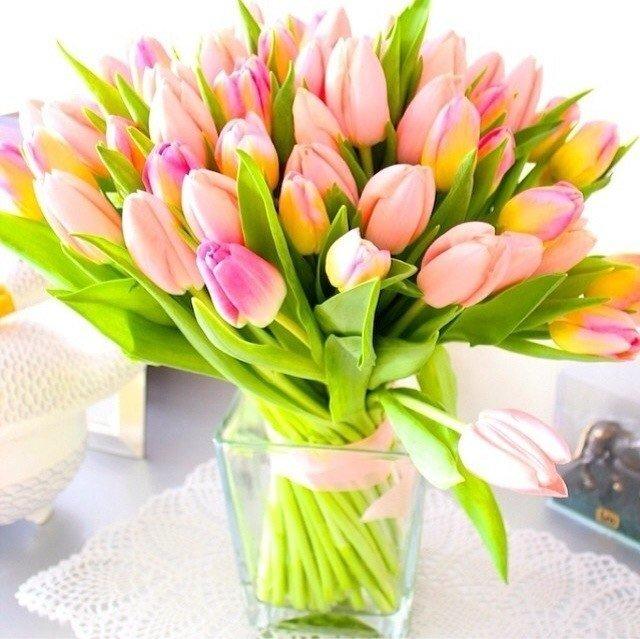 